Заключение № 110по результатам проведения анализа исполнения бюджета Белореченского городского поселения Усольского муниципального района Иркутской области за 1 полугодие 2023 года 24.10.2023г.                                                                                       р.п. БелореченскийИнформация Контрольно-счетной палаты Усольского муниципального района Иркутской области (далее – Контрольно-счетная палата, КСП района) о проверке «Отчета об исполнении бюджета городского поселения Белореченского муниципального образования» за 1 полугодие 2023 года, подготовлена в соответствии с пунктами 1, 2 статьи 157, пунктом 5 статьи 264.2 Бюджетного кодекса Российской Федерации (далее – БК РФ), пунктом 2 статьи 9 Федерального закона от 07.02.2011г. №6-ФЗ «Об общих принципах организации и деятельности контрольно-счетных органов субъектов Российской Федерации и муниципальных образований», пунктом 1 статьи 8 Положения «О Контрольно-счетной палате Усольского муниципального района Иркутской области», утвержденного решением Думы Усольского муниципального района Иркутской области от 23.11.2021г. №213, на основании распоряжения председателя КСП района от 10.08.2023г. №52, в рамках проведения оперативного анализа за организацией исполнения бюджета в текущем финансовом году.Информация подготовлена на основании анализа Отчета об исполнении бюджета отчета об исполнении бюджета за 1 полугодие 2023 года Белореченского городского поселения Усольского муниципального района Иркутской области (далее – Отчет об исполнении бюджета за 1 полугодие 2023 года), представленного администрацией Белореченского городского поселения Усольского муниципального района Иркутской области (далее – муниципальное образование).Отчет об исполнении бюджета за 1 полугодие 2023 года утвержден постановлением администрации городского поселения Белореченского муниципального образования от 13.07.2023г. №550, в соответствии с требованиями статьи 264.2 БК РФ, направлен в КСП района 13.07.2023г.Целью проверки исполнения бюджета за 1 полугодие 2023 года является определение полноты поступления доходов и иных платежей в бюджет муниципального образования, привлечения и погашения источников финансирования дефицита бюджета, анализ фактических показателей расходования средств бюджета в сравнении с показателями, утвержденными решением о бюджете, а также с исполнением бюджета за аналогичный период 2022 года.В ходе мероприятия был проведен анализ следующих документов:  отчет об исполнении бюджета муниципального образования на 1 июля 2022 года и на 1 июля 2023 года (форма 0503117);решение Думы муниципального образования от 27.12.2022г. №27 «О бюджете городского поселения Белореченского муниципального образования на 2023 год и на плановый период 2024 и 2025 годов» (далее – решение Думы от 27.12.2022г. №27);решение Думы муниципального образования от 29.06.2023г. №45 «О внесении изменений в решение Думы городского поселения Белореченского муниципального образования от 27.12.2022г. №27 «Об утверждении бюджета городского поселения Белореченского муниципального образования на 2023 год и на плановый период 2024 и 2025 годов» (далее – решение Думы от 29.06.2023г. №45);уточненная сводная бюджетная роспись по расходам бюджета муниципального образования по состоянию на 1 июля 2023 года (далее – Сводная бюджетная роспись, СБР);сведения о дебиторской и кредиторской задолженности на 01.07.2023г. (ф. 0503169);отчет о бюджетных обязательствах (по национальным проектам) (ф.0503128 НП) на 01.07.2023г.;отчет об исполнении бюджета (по национальным проектам) (ф.0503117 НП) на 01.07.2023г.Анализ исполнения муниципального образованияПервоначально на 2023 год решением Думы от 27.12.2022г. №27 утверждены основные характеристики бюджета:доходы в сумме 100 068,61 тыс. рублей, в том числе объем межбюджетных трансфертов в сумме 24 625,30 тыс. рублей;расходы в сумме 106 904,60 тыс. рублей;размер дефицита в сумме 6 835,99 тыс. рублей или 9,06% утвержденного общего годового объема доходов местного бюджета без учета утвержденного объема безвозмездных поступлений.В ходе корректировки бюджет на 2023 год утвержден решением Думы от 29.06.2023г. №45:доходы в сумме 156 506,76 тыс. рублей, в том числе объем межбюджетных трансфертов в сумме 70 069,31 тыс. рублей;расходы в сумме 162 597,25 тыс. рублей;размер дефицита в сумме 6 090,49 тыс. рублей или 7,05% утвержденного общего годового объема доходов местного бюджета без учета утвержденного объема безвозмездных поступлений. С учетом снижения остатков средств на счетах по учету средств местного бюджета размер дефицита составит 2030,42 тыс. рублей.Основные характеристики бюджета на 2023 год приведены в таблице 1.Таб.1, тыс. рублейВ соответствии с подпунктом 2.1 статьи 217 БК РФ утверждены показатели сводной бюджетной росписи муниципального образования от 29.06.2023г.В соответствии с Порядком составления и ведения сводной бюджетной росписи, изменения в сводную бюджетную роспись внесены своевременно.Анализ исполнения бюджета за 1 полугодие 2023 года к аналогичному периоду 2022 года приведен в таблице 2.Таб.2, тыс. рублейДоходы бюджета по состоянию на 01.07.2023г. исполнены в сумме 31 768,47 тыс. рублей или 20,3% от утвержденных бюджетных назначений (156 506,76 тыс. рублей), по отношению к аналогичному периоду 2022 года исполнение доходной части уменьшено на 26 130,95 тыс. рублей.Расходы исполнены в сумме 30 334,93 тыс. рублей или 18,66% от утвержденных бюджетных назначений (162 597,25 тыс. рублей), по отношению к аналогичному периоду 2022 года исполнение расходной части уменьшилось на 10 428,66 тыс. рублей.Бюджет по состоянию на 01.07.2023г. исполнен с профицитом в размере 1 434,54 тыс. рублей, при утвержденном годовом дефиците в размере 6 090,49 тыс. рублей.Анализ достоверности показателей Отчета об исполнении бюджета за 1 полугодие 2023 годаПри проведении проверки оценивалась достоверность показателей, указанных в Отчете об исполнении бюджета за 1 полугодие 2023 года ф.0503117 в графе «Утвержденные бюджетные назначения» с показателями, предусмотренными СБР от 29.06.2023 года.  Отклонения данных графы «Утвержденные бюджетные назначения» ф.0503117 от утвержденных бюджетных назначений СБР не выявлены.Оценка исполнения доходной части бюджетаДоходы бюджета утверждены в сумме 156 506,76 тыс. рублей, исполнены по состоянию на 01.07.2023г. в сумме 31 768,47 тыс. рублей или 20,3% к утвержденному плану, таблица 3.Таб.3, тыс. рублейНалоговые и неналоговые доходыСтруктура и анализ исполнения доходов бюджета за 1 полугодие 2023 года к аналогичному периоду 2022 года по налоговым и неналоговым доходам приведены в таблице 4.Таб.4, тыс. рублейПо налоговым и неналоговым доходам исполнение за 1 полугодие 2023 года составило 27 782,31 тыс. рублей или 32,14% к плану (86 437,45 тыс. рублей). По сравнению с аналогичным периодом прошлого года поступление по налоговым и неналоговым доходам в целом уменьшилось на 24 680,53 тыс. рублей.  Удельный вес налоговых и неналоговых доходов в общей сумме исполненных доходов составляет 87,45%.Удельный вес в общей сумме исполнения за 1 полугодие 2023 года налоговых и неналоговых доходов составляют:налог на доходы физических лиц (удельный вес 61,72%), который при уточненном плане 43 053,66 тыс. рублей, исполнен в сумме 17 147,91 тыс. рублей или на 39,83%. По сравнению с соответствующим периодом 2022 года (17 686,74 тыс. рублей) поступление налога на доходы физических лиц уменьшилось на 538,83 тыс. рублей;налоги на товары (работы, услуги), реализуемые на территории РФ (доходы от акцизов на нефтепродукты) (удельный вес 5,65%), которые при уточненном плане 3 230,20 тыс. рублей, исполнены в сумме 1 568,96 тыс. рублей или на 48,57%. По сравнению с соответствующим периодом 2022 года (1 475,13 тыс. рублей), поступление налога увеличилось на 93,83 тыс. рублей;единый сельскохозяйственный налог (удельный вес 22,91%), которые при уточненном плане 23 905,15 тыс. рублей, исполнены в сумме 6 365,07 тыс. рублей или 26,63%. По сравнению с соответствующим периодом 2022 года (25 604,13 тыс. рублей), поступление налога уменьшилось на 19 239,06 тыс. рублей;налоги на имущество (удельный вес 4,77%), которые при уточненном плане 5 079,40 тыс. рублей, исполнены в сумме 1 323,91 тыс. рублей или 26,06%. По сравнению с соответствующим периодом 2022 года (1 966,51 тыс. рублей), поступление налога уменьшилось на 642,60 тыс. рублей;государственная пошлина (удельный вес 0,02%), которая при уточненном плане 12,00 тыс. рублей, исполнена в сумме 5,7 тыс. рублей или на 47,5%. Относительно исполнения за 1 полугодие 2022 года (7,99 тыс. рублей), поступление уменьшилось на 2,29 тыс. рублей;доходы от использования имущества, находящегося в государственной и муниципальной собственности (удельный вес 1,18%), которые при уточненном плане 1 893,87 тыс. рублей, исполнены в сумме 329,02 тыс. рублей или на 17,37%. По сравнению с соответствующим периодом 2022 года (2 352,11 тыс. рублей) поступления уменьшилось на 2 023,09 тыс. рублей;доходы от оказания платных услуг (работ) и компенсации затрат государства (удельный вес 0,22%), которые при уточненном плане 157,97 тыс. рублей, исполнены в сумме 62,06 тыс. рублей или 39,29%. По сравнению с соответствующим периодом 2022 года (185,79 тыс. рублей) поступления уменьшились на 123,73 тыс. рублей;доходы от продажи материальных и нематериальных активов (удельный вес 3,06%), которые при уточненном плане 9 105,20 тыс. рублей, исполнены в сумме 849,40 тыс. рублей или на 9,33%. По сравнению с соответствующим периодом 2022 года (3 156,25 тыс. рублей), поступление уменьшилось на 2 306,85 тыс. рублей;штрафы, санкции, возмещение ущерба (удельный вес 0,46%), исполнены в сумме 128,25 тыс. рублей. По сравнению с соответствующим периодом 2022 года (25,55 тыс. рублей), поступление увеличилось на 102,70 тыс. рублей;прочие неналоговые доходы (удельный вес 0,01%), исполнены в сумме 2,03 тыс. рублей. По сравнению с соответствующим периодом 2022 года (2,64 тыс. рублей), поступление уменьшилось на 0,61 тыс. рублей.Безвозмездные поступленияПо состоянию на 01.07.2023г. безвозмездные поступления исполнены в сумме 3 986,15 тыс. рублей или на 5,69% от плановых назначений. В сравнении с аналогичным периодом 2022 года (5 436,55тыс. рублей) безвозмездные поступления уменьшились на 1 450,40 тыс. рублей.  Удельный вес безвозмездных поступлений в общей сумме исполненных доходов составляет 12,5%.  Структура и анализ исполнения безвозмездных поступлений за 1 полугодие 2023 года к аналогичному периоду 2022 года приведены в таблице 5.Таб.5, тыс. рублейУдельный вес в общей сумме исполнения за 1 полугодие 2023 года в структуре безвозмездных поступлений составляют:дотации (удельный вес 93,98%), которые при уточненном плане 10 889,00 тыс. рублей, исполнены в сумме 3 746,00 тыс. рублей или 34,40%, что больше исполнения соответствующего периода 2022 года на 1 191,00 тыс. рублей;субсидии в 1 полугодии 2023 года не поступали, в 2022 году соответствующего периода поступления составили 2 563,38 тыс. рублей;субвенции (удельный вес 6,02%), которые при уточненном плане 1 053,70 тыс. рублей, исполнены в сумме 240,15 тыс. рублей или на 22,79%, что меньше исполнения соответствующего периода 2022 года на 78,01 тыс. рублей. Доходная часть бюджета исполнена в соответствии с Приказом Министерства финансов Российской Федерации от 24.05.2022г. №82н «О порядке формирования и применения кодов бюджетной классификации Российской Федерации, их структуре и принципах назначения».Оценка исполнения расходной части бюджетаПервоначально на 2023 год решением Думы от 27.12.2022г. №27 «Об утверждении бюджета городского поселения Белореченского муниципального образования на 2023 год и на плановый период 2024 и 2025 годов» утверждены расходы в сумме 106 904,60 тыс. рублей.  В ходе корректировки бюджет на 2023 год утвержден решением Думы о бюджете от 29.06.2023г. №45 по расходам в сумме 162 597,25 тыс. рублей.  Расходная часть бюджета в течение 1 полугодия 2023 года увеличилась на     59 564,71 тыс. рублей или на 57,8% от первоначально принятого бюджета на 2023 год.В соответствии с отчетом об исполнении бюджета за 1 полугодие 2023 года исполнение бюджета по расходам составило 30 334,93 тыс. рублей или 18,66% к утвержденным на 01.07.2023 г. плановым назначениям.  В сравнении с аналогичным периодом 2022 года (40 763,59 тыс. рублей) исполнение по расходам уменьшилось на 10 428,66 тыс. рублей.  Анализ исполнения расходов бюджета по разделам бюджетной классификации за 1 полугодие 2022, 2023 годов представлен в таблице 6.Таб.6, тыс. рублейПри среднем уровне исполнения общего годового объема расходов бюджета 17,74%, уровень исполнения расходов по разделам классификации расходов составляет от 1,18% до 50%.  Наиболее низкое исполнение расходов отмечено по разделам: «Национальная экономика» - 1,18%, «Национальная безопасность и правоохранительная деятельность» - 3,31%.  Наиболее высокая основная доля расходов местного бюджета по результатам исполнения за 1 полугодие 2023 года приходится на разделы: «Общегосударственные вопросы» - 58,23%; «Физическая культура и спорт» - 12,9%,  «Культура, кинематография» - 18,8%,Анализ исполнения расходов бюджета по коду видов расходов бюджетной классификации расходов представлен в следующей таблице 7.Таб.7, тыс. рублейВ 1 полугодии 2023 года самый высокий уровень исполнения наблюдается по коду видов расходов «Межбюджетные трансферты», который составил 50% показателя сводной бюджетной росписи с изменениями (в 1 полугодии 2022 года  исполнение составило 188,58 тыс. рублей). Анализ реализации муниципальных программВ общей структуре расходов программные расходы занимают 97,72% от общего объема расходов (162 597,25 тыс. рублей). Первоначально решением Думы от 27.12.2022г. №27 утверждены программные расходы в размере 105 578,63 тыс. рублей. Общий объем бюджетных ассигнований на реализацию 8 муниципальных программ на 2023 год с учетом изменений утвержден в сумме 158 903,73 тыс. рублей. В 1 полугодии 2023 года на реализацию программ направлено 28 676,30 тыс. рублей или 18,05% от плановых назначений. В аналогичный период 2022 года исполнение расходов на реализацию муниципальных программ составило 35 431,85 тыс. рублей или 32,32% от плановых назначений. Исполнение муниципальных программ муниципального образования за 1 полугодие 2023 года представлено в таблице 8.Таб.8, тыс. рублейИсполнение плановых назначений в разрезе муниципальных программ представлено в таблице 9.Таб.9, тыс. рублейВ отчетном периоде не осуществлялось исполнение расходов по 3 муниципальным программам, что составляет 42,86% общего количества программ. В 1 полугодии 2022 года по 3 муниципальным программам также не осуществлялось исполнение расходов. На уровне 0,1% - 10% - по 2 муниципальным программам, на уровне более 20% - по 3 муниципальным программам.В 1 полугодии 2023 года не осуществлялось исполнение расходов по причине планирования мероприятий в 3 квартале текущего года по следующим муниципальным программам:1. «Безопасность гидротехнического сооружения водохранилища р. Мальтинка в с. Мальта Усольского района, находящегося на территории Белореченского муниципального образования» (заключение договора обязательного страхования гражданской ответственности в соответствии с законодательством Российской Федерации об обязательном страховании гражданской ответственности владельца гидротехнического сооружения, разработка декларации безопасности гидротехнического сооружения (преддекларационное обследование, паспорт безопасности гидротехнического сооружения, проект мониторинга безопасности гидротехнического сооружения, инструкция о порядке ведения мониторинга безопасности гидротехнического сооружения, правила эксплуатации гидротехнического сооружения, план ликвидации аварии));2. «Обеспечение пожарной безопасности на территории Белореченского муниципального образования» (приобретение пожарных гидрантов, баннеров, шанцевого инструмента, лесных ранцевых огнетушителей, оборудования для расширения сети системы оповещения; укос травы);3. «Формирование современной городской среды Белореченского муниципального образования на 2019-2025 гг.» (благоустройство территории).Самый высокий процент исполнения (более 20%) сложился по муниципальным программам «Архитектура и градостроительство» - 50,00 тыс. рублей или 20% плановых показателей (в аналогичном периоде прошлого года кассовое исполнение отсутствовало), «Эффективное управление и экономическое развитие на территории городского поселения Белореченского муниципального образования» - 16 742,68 тыс. рублей, или 33,11% плановых показателей (в аналогичном периоде прошлого года кассовое исполнение составило 17 202,79 тыс. рублей или 45,07%), «Работа с населением на территории городского поселения Белореченского муниципального образования» - 10 372,75 тыс. рублей, или 30,98% плановых показателей (в аналогичном периоде прошлого года кассовое исполнение составило 12 784,18 тыс. рублей или 46,45%). В соответствии с пунктом 2 статьи 179 БК РФ объем бюджетных ассигнований на финансовое обеспечение реализации муниципальных программ утверждается решением Думы о бюджете.КСП района отмечает, что объем финансового обеспечения, утвержденного по муниципальным программам «Муниципальное хозяйство на территории городского поселения Белореченского муниципального образования», «Безопасность на территории городского поселения Белореченского муниципального образования», «Безопасность гидротехнического сооружения водохранилища р. Мальтинка в с. Мальта Усольского района, находящегося на территории Белореченского муниципального образования» не соответствует объему бюджетных ассигнований на финансовое обеспечение реализации муниципальных программ, утвержденному решением Думы о бюджете от 29.06.2023г. №45 по итогу 1 полугодия 2023 года (таблица 10).Таб.10, тыс. рублейВ соответствии с абзацем 3 пунктом 2 статьи 179 БК РФ изменения в ранее утвержденные муниципальные программы подлежат приведению в соответствие с решением о бюджете не позднее трех месяцев со дня вступления его в силу.Так, по муниципальной программе «Безопасность гидротехнического сооружения водохранилища р. Мальтинка в с. Мальта Усольского района, находящегося на территории Белореченского муниципального образования» постановлением от 21.08.2023г. №606 внесены изменения в ресурсное обеспечение и утверждены бюджетные ассигнования программы в сумме 6 594,77 тыс. рублей., что соответствует решению о бюджете. Также внесены изменения в муниципальную программу «Безопасность на территории городского поселения Белореченского муниципального образования» (постановление от 21.08.2023г. №605), ресурсное обеспечение утверждено в сумме 589,15 тыс. рублей., что не соответствует бюджетным ассигнованиям в решении о бюджете (больше чем в решении о бюджете на 45,15 тыс. рублей). КСП района обращает внимание на необходимость приведения объемов финансового обеспечения по вышеуказанным муниципальным программам в соответствие с бюджетными ассигнованиями, утвержденными решением Думы. Реализация национальных проектовВ 2023 году в бюджете муниципального образования на реализацию национального проекта «Жилье и городская среда» (региональный проект «Формирование комфортной городской среды») предусмотрены расходы в общей сумме 4 580,42 тыс. рублей.Муниципальным образованием в целях софинансирования расходных обязательств муниципальных образований Иркутской области на поддержку муниципальных программ формирования современной городской среды заключено соглашение от 28.01.2023г. №25640153-1-2023-001 о предоставлении субсидии из областного бюджета с Министерством жилищной политики и энергетики Иркутской области. Постановлением администрации от 07.05.2019г. №398 утвержден Порядок предоставления субсидии на возмещение затрат по благоустройству дворовых территорий многоквартирных домов муниципального образования в рамках реализации муниципальной программы «Формирование современной городской среды Белореченского муниципального образования на 2018-2025 годы». В предоставленном уведомлении об изменении сводной бюджетной росписи от 29.06.2023г. реализация программ формирования современной городской среды предусмотрена по двум кодам целевой статьи расходов:в сумме 4 414,80 тыс. рублей КЦСР 430F255551 (субсидия);в сумме 165,62 тыс. рублей КЦСР 4300000220 (местное финансирование).Бюджетные средства запланированы на следующие мероприятия:по благоустройству дворовой территории многоквартирного жилого дома №37 рп. Белореченский, заключено соглашение о предоставлении субсидии на возмещение затрат от 28.02.2022г. №10-2023-005320 с ООО «Лидер 1» в сумме 292,6 тыс. рублей. Мероприятие выполнено в полном объеме, оплата произведена 03.07.2023г.по благоустройству детской спортивно-игровой площадки в районе жилых домов №20, №21 рп. Белореченский, администрацией заключен контракт от 17.03.2023г. №10/2023 на сумму 1 980,00 тыс. рублей с ООО «Ресурс-Н». Срок выполнения работ по контракту перенесен до 10.07.2023г.по благоустройству детской спортивно-игровой площадки, расположенной вблизи жилых домов №№ 64, 65, 66 р.п. Белореченский, заключен контракт от 17.03.2023г. №09/2023 на сумму 1 896,17 тыс. рублей с АО «КСИЛ». За счет экономии от проведения конкурентных процедур заключен договор от 30.03.2023г. №15 на сумму 411,65 тыс. рублей с АО «КСИЛ». Срок выполнения работ по контрактам с 01.05.2023г. по 20.06.2023г. Мероприятия по заключенным контрактам выполнены в полном объеме. На 01.07.2023г. оплата не произведена.По состоянию на 01.07.2023г. по данным отчета об исполнении бюджета (по национальным проектам) (ф.0503117-НП), отчета о бюджетных обязательствах (по национальным проектам) (ф.0503128 НП) бюджетные назначения не исполнены. Непрограммные направления деятельностиРешением Думы о бюджете от 29.06.2023г. №45 бюджетные ассигнования на осуществление непрограммных направлений деятельности на 2023 год предусмотрены по следующим направлениям:«Субвенция на выполнение передаваемых полномочий субъектов Российской Федерации на осуществление областного государственного полномочия по определению перечня должностных лиц органов местного самоуправления» в сумме 0,70 тыс. рублей;«Субвенция на осуществление полномочий по первичному воинскому учету органами местного самоуправления» в сумме 868,60 тыс. рублей;«Осуществление отдельных областных государственных полномочий в сфере водоснабжения и вододеления» в сумме 184,40 тыс. рублей;«Межбюджетные трансферты бюджетам муниципальных районов из бюджетов поселений и межбюджетные трансферты бюджетам поселений из бюджетов муниципальных районов на осуществление части полномочий по решению вопросов местного значения в соответствии с заключенными соглашениями» в сумме 317,57 тыс. рублей;«Кредиторская задолженность за 2022 год» в сумме 2 322,24 тыс. рублей.По состоянию на 1 июля 2023 года бюджетные ассигнования на реализацию непрограммных расходов сводной бюджетной росписью предусмотрены в объеме 3 693,51 тыс. рублей, или 3% общего объема расходов бюджета.По состоянию на 1 июля 2023 года расходы на реализацию непрограммных направлений деятельности исполнены в сумме 1 658,63 тыс. рублей, или 44,91% плановых показателей, за аналогичный период 2022 года – 4 985,92тыс. рублей, или 81,2% соответственно. Анализ исполнения расходов бюджета по непрограммным направлениям деятельности представлен в следующей таблице 11.Таб.11, тыс. рублейВ рамках непрограммных расходов наибольшую долю занимают расходы на погашение кредиторской задолженности – 76%. В анализируемом периоде кассовое исполнение составило в сумме 1 259,69 тыс. рублей или 54,24%.Расходы на межбюджетные трансферты бюджетам муниципальных районов из бюджетов поселений и межбюджетные трансферты бюджетам поселений из бюджетов муниципальных районов на осуществление части полномочий по решению вопросов местного значения в соответствии с заключенными соглашениями, расходы на обеспечение проведение выборов и референдумов составили 50%. «Субвенция бюджетам городских поселений на осуществление первичного воинского учета органами местного самоуправления поселений, муниципальных и городских округов» расходы составили в сумме 172,92 тыс. рублей или 19,91 % от плановых назначений.«Субвенция на выполнение передаваемых полномочий субъектов Российской Федерации на осуществление областного государственного полномочия по определению перечня должностных лиц органов местного самоуправления» расходы отсутствовали.На осуществление отдельных областных государственных полномочий в сфере водоснабжения и водоотведения расходы составили в сумме 67,24 тыс. рублей или 36,46% от плановых назначений.Контрольно-счетная палата рекомендует отнести расходы на осуществление отдельных областных государственных полномочий в сфере водоснабжения и водоотведения по муниципальной программе «Муниципальное хозяйство на территории городского поселения Белореченского муниципального образования».Использование средств резервного фондаВ соответствии со статьей 81 БК РФ и статьей 7 решения Думы от 27.12.2022г. №27 утвержден размер резервного фонда администрации муниципального образования на 2023 год в размере 102,00 тыс. рублей. Согласно Отчету об исполнении бюджета за 1 полугодие 2023 года расходы за счет средств резервного фонда не производились.Использование средств дорожного фондаРешением Думы о бюджете от 29.06.2023г. №45 объем бюджетных ассигнований дорожного фонда муниципального образования утвержден на 2023 год в сумме 49 330,94 тыс. рублей.Согласно Отчету об исполнении бюджетных ассигнований муниципального дорожного фонда на 01.07.2023г. утвержденный объем бюджетных ассигнований составил 49 330,94 тыс. рублей (в том числе неиспользованные бюджетные ассигнования 2022 года в сумме 419,30 тыс. рублей, субсидия на осуществление дорожной деятельности в отношении автомобильных дорог общего пользования местного значения, входящих в транспортный каркас Иркутской области сумме 29 450,80 тыс. рублей, налогов на товары (работы, услуги), реализуемые на территории Российской Федерации в сумме 2 886,50 тыс. рублей, субсидии на осуществление дорожной деятельности в отношении автомобильных дорог местного значения в сумме         9 173,9 тыс. руб. денежных средств, поступающих от иных поступлений в сумме 7 400,44 тыс. рублей), из которых использовано в 1 полугодии 2023 года 548,78 тыс. рублей или 1,11% от утвержденного объема.Осуществлены расходы по содержанию дорог общего пользования муниципального образования.По состоянию на 01.07.2023г. остаток бюджетных ассигнований дорожного фонда составил 48 782,16 тыс. рублей.Анализ долговой политики. Источники финансирования дефицита бюджетаПо данным выписки из муниципальной долговой книги по состоянию на 1 июля 2023 года муниципальный долг составляет 1 000,00 тыс. рублей.В соответствии со статьей 8 решения Думы о бюджете от 29.06.2023г. №45 верхний предел муниципального внутреннего долга по состоянию на 1 января 2024 года определен в размере 5 060,07 тыс. рублей, в том числе верхний предел долга по муниципальным гарантиям – 0 тыс. рублей.Источниками финансирования дефицита бюджета утверждены:кредиты от кредитных организаций в сумме 5 060,07 тыс. рублей (технический дефицит для выравнивания бюджета муниципального образования);бюджетные кредиты от других бюджетов бюджетной системы Российской Федерации в сумме 1 000,00 тыс. рублей (погашение бюджетных кредитов из бюджетов бюджетной системы Российской Федерации);изменение остатков средств в сумме 2 030,42 тыс. рублей;увеличение остатков средств бюджетов в сумме 161 566,83 тыс. рублей;уменьшение остатков средств бюджетов в сумме 163 597,25 тыс. рублей.В отчетном периоде муниципальное образование бюджетные кредиты из областного бюджета не получал, за кредитами от кредитных организаций не обращалось. По состоянию на 01.07.2023г. бюджет исполнен с профицитом в размере 1 434,54 тыс. рублей, при утвержденном годовом дефиците в размере   6 090,49 тыс. рублей.Анализ дебиторской и кредиторской задолженностиДебиторская задолженность по состоянию на 01.07.2023г. составила           225 453,13 тыс. рублей, что на 100 839,14 тыс. рублей выше суммы дебиторской задолженности по состоянию на 01.01.2023 года (124 613,99 тыс. рублей). Анализ дебиторской задолженности приведен в таблице 12.Таб.12, тыс. рублейНаибольший удельный вес приходится на расчеты по доходам (счет 1 205 00 000) – 98,33% или 221 692,78 тыс. рублей.Просроченная дебиторская задолженность на 01.07.2023 г. в сумме 1 370,53 тыс. рублей образовалась по счету 1 205 00 000, в том числе по кодам счета бюджетного учета:- (1 06 01030 13 1000 110 120511000) по налогу на имущество физических лиц, взимаемый по ставкам, применяемым к объектам налогообложения, расположенным в границах городских поселений (сумма платежа (перерасчеты, недоимка и задолженность по соответствующему платежу, в том числе по отмененному) в сумме 905,57 тыс. рублей;- (1 06 06033 13 1000 110 120511000) по земельному налогу с организаций, обладающих земельным участком, расположенным в границах городских поселений (сумма платежа (перерасчеты, недоимка и задолженность по соответствующему платежу, в том числе по отмененному) в сумме 116,69 тыс. рублей;- (1 06 06043 13 1000 110 120511000) по земельному налогу с физических лиц, обладающих земельным участком, расположенным в границах городских поселений (сумма платежа (перерасчеты, недоимка и задолженность по соответствующему платежу, в том числе по отмененному) в сумме 343,00 тыс. рублей;- (1 16 10123 01 0131 140 120545000) по доходам от денежных взысканий (штрафов), поступающие в счет погашения задолженности, образовавшейся до 1 января 2020 года, подлежащие зачислению в бюджет муниципального образования по нормативам, действовавшим в 2019 году (доходы бюджетов городских поселений за исключением доходов, направляемых на формирование муниципального дорожного фонда, а также иных платежей в случае принятия решения финансовым органом муниципального образования о раздельном учете задолженности) в сумме 5,0 тыс. рублей.Кредиторская задолженность по состоянию на 01.07.2023 г. составила       235 317,04 тыс. рублей, что на 107 393,29 тыс. рублей выше суммы кредиторской задолженности на начало 2023 года (127 923,75 тыс. рублей). Кредиторская задолженность образовалась за счет не своевременной оплаты по счетам из-за отсутствия денежных средств на счете администрации. Анализ кредиторской задолженности приведен в таблице 13.Таб.13, тыс. рублейНаибольший удельный вес в структуре кредиторской задолженности по состоянию на 01.07.2023 г. составляют доходы будущих периодов – 219 258,84 тыс. рублей (93,17% от общей суммы задолженности). По состоянию на 01.07.2023г. просроченная кредиторская задолженность составила в сумме 4 122,04 тыс. рублей, том числе по счету бюджетного учета:- 1 302 21 004 по расчетам по услугам связи в сумме 7,76 тыс. рублей (Иркутский филиал ПАО «Ростелеком»);-  1 302 23 004 по расчетам по коммунальным услугам в сумме 315,60 тыс. рублей (Иркутский филиал ПАО «Ростелеком», МУП Транзит-Аква, ООО РТ-НЭО Иркутск, МУП «Мальтинское ЖКХ», ООО «Байкальская энергетическая компания», Усольское отделение ООО «Иркутскэнергосбыт»);- 1 302 25 004 по расчетам по работам и услугам в сумме 2 642,00 тыс. рублей (МУП «Мальтинское ЖКХ», МУП «Транзит-Аква», ООО «РЭС», ООО «Робот Строй», индивидуальный предприниматель, Фонд капитального ремонта многоквартирных домов Иркутской области);- 1 302 26 002 по прочим работам, услугам в сумме 784,54 тыс. рублей (ФБУ «Учебно-методический кабинет», ОГБУЗ «Усольская городская больница», ООО «Гарант-Специалист», ООО «Софтсервис», АО ПФ СКБ «Контур», ООО ЦИТ «Барс», ООО УЦ «За безопасный труд», ООО «Весёлый праздник», индивидуальный предприниматель);- 1 302 31 004 по приобретению основных средств в сумме 46,14 тыс. рублей (ООО «ЛЕСХОЗСНАБ», ООО «СМЭУ»);-  1 302 34 004 по приобретению материальных запасов в сумме 325,98 тыс. рублей (ООО «Рост», ООО «Импульс», ООО «КанцЛидер», ООО «Линер», ООО «Атлас», индивидуальный предприниматель).Исполнение публичных нормативных обязательствПубличные нормативные обязательства в сфере социального обеспечения гражданам, удостоенным звания «Почетный гражданин Белореченского муниципального образования», исполнены в сумме 144,40 тыс. руб. или 31,98% к уточненному плану. Выводы:1.Бюджет муниципального образования за 1 полугодие 2023 года исполнялся в соответствии с требованиями и нормами действующего бюджетного законодательства РФ, Иркутской области и решением Думы о бюджете от 29.06.2023г. №45.2. Согласно данным Отчета об исполнении бюджета муниципального образования за 1 полугодие 2023 года доходы бюджета по состоянию на 01.07.2023 г. исполнены в сумме 31 768,47 тыс. рублей или 20,3% от утвержденных бюджетных назначений (156 506,76 тыс. рублей), по отношению к аналогичному периоду 2022 года исполнение доходной части уменьшено на 26 130,95 тыс. рублей.3. Исполнение бюджета по расходам составило в сумме 30 334,93 тыс. рублей или 18,66% от утвержденных бюджетных назначений (162 597,25 тыс. рублей), по отношению к аналогичному периоду 2022 года исполнение расходной части уменьшилось на 10 428,66 тыс. рублей. При среднем уровне исполнения общего годового объема расходов бюджета муниципального образования 17,74%, уровень исполнения расходов по разделам классификации расходов составляет от 1,18% до 50%. Наиболее низкое исполнение расходов отмечено по разделу (0400) «Национальная экономика» - 1,18%. Основная доля расходов местного бюджета по результатам исполнения за 1 полугодие 2023 года приходится на разделы: «Общегосударственные вопросы» - 58,23%, «Культура, кинематография» - 18,8%. 4. В 2023 году исполнение расходов предусмотрено в рамках 8 муниципальных программ. В общей структуре расходов (162 597,25 тыс. рублей) программные расходы (158 903,73 тыс. рублей) занимают 97,72% от общего объема расходов. Общий объем бюджетных ассигнований на реализацию муниципальных программ на 2023 год с учетом изменений утвержден в сумме 158 903,73 тыс. рублей. В 1 полугодии 2023 года на реализацию программ направлено 28 676,30 тыс. рублей или 18,05% от плановых назначений. КСП района отмечает, что по состоянию на 01.07.2023 г. не начато финансирование по трем муниципальным программам (42,86% от общего количества программ): «Безопасность гидротехнического сооружения водохранилища р. Мальтинка в с. Мальта Усольского района, находящегося на территории Белореченского муниципального образования», «Формирование современной городской среды Белореченского муниципального образования на 2019-2025 гг.», «Обеспечение пожарной безопасности на территории Белореченского муниципального образования».5. Исполнение расходов по непрограммным направлениям деятельности в 1 полугодии 2023 года составило 1 658,63 тыс. рублей или 44,91% от плановых назначений 3 693,51 тыс. рублей. 6. По состоянию на 1 июля 2023 года муниципальный долг составляет в сумме 1 000,00 тыс. рублей.7. Согласно Отчету об исполнении бюджетных ассигнований муниципального дорожного фонда на 01.07.2023г. утвержденный объем бюджетных ассигнований составил 49 330,94 тыс. рублей (в том числе неиспользованные бюджетные ассигнования 2022 года в сумме 419,30 тыс. рублей), из которых использовано в 1 полугодии 2023 года 548,78 тыс. рублей или 1,11% от утвержденного объема.Предложения Контрольно-счетной палаты:В приложении №1 к Отчету об исполнении бюджета по строкам (90111600000000000000), (90111618000020000140) следовало указать код вида доходов (18211600000000000000), (18211618000020000140).В приложении №4 к Отчету об исполнении бюджета:- по КБК (901 0000 42 00000000) плановые назначения на 2023 год следовало указать «61 960,98», итого по программам плановых назначений следовало указать «158 903,73»;- по КБК (90105034300000000810) следует указать КБК (901050343F255551810), следовало указать плановые назначения «4414,80»;- по КБК (90105034300000000240) следует указать плановые назначения «165,62». В приложении №5 к Отчету об исполнении бюджета следовало в табличной части указать наименование столбцов (наименование кода бюджетной классификации, код бюджетной классификации, бюджетный ассигнования, исполнено бюджетных ассигнований).Контрольно-счетная палата рекомендует отнести расходы на осуществление отдельных областных государственных полномочий в сфере водоснабжения и водоотведения по муниципальной программе «Муниципальное хозяйство на территории городского поселения Белореченского муниципального образования».В соответствии с абзацем 3 пунктом 2 статьи 179 БК РФ утвержденные муниципальные программы подлежат приведению в соответствие с решением о бюджете не позднее трех месяцев со дня вступления его в силу. В ресурсное обеспечение муниципальной программы «Безопасность на территории городского поселения Белореченского муниципального образования» внесены изменения постановлением от 21.08.2023г. №605. КСП отмечает, что утвержденное ресурсное обеспечение не соответствует бюджетным ассигнованиям, отраженным в решении о бюджете (больше чем в решении о бюджете на 45,15 тыс. рублей).  Также КСП района рекомендует привести объем финансового обеспечения по муниципальной программе «Муниципальное хозяйство на территории городского поселения Белореченского муниципального образования» в соответствие с бюджетными ассигнованиями, утвержденными решением Думы о бюджете. Контрольно-счетная палата Усольского муниципального района Иркутской области на основании проведённого анализа представленных администрацией документов по исполнению бюджета за 1 полугодие 2023 года, рекомендует администрации Белореченского городского поселения Усольского муниципального района Иркутской области  учесть вышеуказанные замечания в Отчете об исполнении бюджета за 9 месяцев 2023 года.Председатель КСП							Ковальчук И.В.Исполнитель консультант в аппарате КСП Новоселова А.А.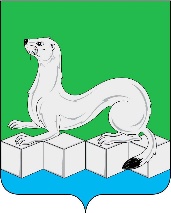 Контрольно – счетная палатаУсольского муниципального районаИркутской области665479, Российская Федерация, Иркутская область, Усольский муниципальный район, Белореченское муниципальное образование, рп.Белореченский, здание 100тел./факс (839543) 3-60-86. Е-mail: kspus21@mail.ruОКПО 75182332, ОГРН 1213800025361, ИНН 3801154463, КПП 380101001ПоказателиРешение Думы от 27.12.2022г. №27Решение Думы от 29.06.2023г. №45Сводная бюджетная росписьОтклонение в сумме гр.4-гр.312345Доходы, в том числе:100068,61156506,76156506,76-Налоговые и неналоговые доходы, из них:75443,3186437,4586437,45--налоговые доходы68014,6875280,4175280,41--неналоговые доходы7428,6311157,0411157,04-Безвозмездные поступления 24625,3070069,3170069,31-Расходы 106904,60162597,25162597,25-Дефицит (-) - 6835,99-6090,49-6090,49-%9,067,05--ПоказателиУтвержденные бюджетные назначения    (с учетом изменений на   01 июля)Утвержденные бюджетные назначения    (с учетом изменений на   01 июля)Исполнено за январь-июньИсполнено за январь-июнь% исп.к плануФакт 2023г.к факту 2022г.Показатели2022 год2023 год2022 год2023 год% исп.к плануФакт 2023г.к факту 2022г.123456=5/3*1007=5-4Доходы, в том числе:112610,21156506,7657899,4231768,4720,30-26130,95Налоговые и неналоговые доходы, из них:77142,1186437,4552462,8427782,3132,14-24680,53налоговые доходы67067,275280,4146740,526411,5535,08-20328,95неналоговые доходы10074,9211157,045722,341370,7612,30-4351,58Безвозмездные поступления 35468,170069,315436,553986,155,69-1450,4Расходы 116110,21162597,2540763,5930334,9318,66-10428,66Дефицит (-) / Профицит (+)-3500-6090,4917135,831434,54хх% 7,57,05ххххНаименование доходаПлановые назначения 2023 годИсполнение за 1 полугодиеИсполнение за 1 полугодиеИсполнение за 1 полугодиеИсполнение за 1 полугодиеОтклонение 2023/2022Отклонение 2023/2022Наименование доходаПлановые назначения 2023 год2023 год2023 год2022 год2022 годсумма%Наименование доходаПлановые назначения 2023 годсумма% к прогнозусумма% исполнениясумма%Всего доходов156506,7631768,4720,3057899,4251,42-26130,9554,87Налоговые и неналоговые доходы86437,4527782,3132,1452462,8468,01-24680,5352,96налоговые доходы75280,4126411,5535,0846740,569,69-20328,9556,51неналоговые доходы11157,041370,7612,295722,3456,8-4351,5823,95Безвозмездные поступления 70069,313986,155,695436,5515,33-1450,473,32Наименование доходаПлановые назначения доходов на 2023 год Исполнение за 1 полугодие Исполнение за 1 полугодие Исполнение за 1 полугодие Исполнение за 1 полугодие Исполнение за 1 полугодие Отклонение2023/2022Отклонение2023/2022Наименование доходаПлановые назначения доходов на 2023 год 2023 год2023 год2023 год2022 год2022 годОтклонение2023/2022Отклонение2023/2022Наименование доходаПлановые назначения доходов на 2023 год суммадоля, %% исполн.Суммадоля, %сумма%Налоговые доходы, из них:75280,4126411,55-35,0846740,5--20328,9556,51Налог на доходы физических лиц43053,6617147,9161,7239,8317686,7433,71-538,8396,95Акцизы по подакцизным товарам (продукции), производимым на территории РФ3230,21568,965,6548,571475,132,8193,83106,36Налоги на совокупный доход, в том числе23905,156365,0722,9126,6325604,1348,8-19239,0624,86Единый сельскохозяйственный налог23905,156365,07-26,6325604,1348,8-19239,0624,86Налоги на имущество5079,41323,914,7726,061966,513,75-642,667,32- налог на имущество физических лиц800,121,08-2,63114,410,22-93,3318,42- земельный налог4279,31302,83-30,441852,093,53-549,2670,34Государственная пошлина125,70,0247,507,990,02-2,2971,34Неналоговые доходы, из них:11157,041370,76-12,295722,3410,91-4351,5823,95Доходы от использования имущества, находящегося в гос. и мун. собственности1893,87329,021,1817,372352,114,48-2023,0913,99Доходы от оказания платных услуг (работ) и компенсации затрат государства157,9762,060,2239,29185,790,35-123,7333,40Доходы от продажи материальных и нематериальных активов9105,2849,43,069,333156,256,02-2306,8526,91Штрафы, санкции, возмещение ущерба-128,250,46-25,550,05102,7501,96Прочие неналоговые доходы-2,030,01-2,640,01-0,6176,89Наименование доходаПлановые назначения доходов на 2023 годИсполнение за 1 полугодие Исполнение за 1 полугодие Исполнение за 1 полугодие Исполнение за 1 полугодие Исполнение за 1 полугодие Отклонение2023/2022Отклонение2023/2022Наименование доходаПлановые назначения доходов на 2023 год2023 год2023 год2023 год2022 год2022 годОтклонение2023/2022Отклонение2023/2022Наименование доходаПлановые назначения доходов на 2023 годсуммадоля, %% исполн.суммадоля, %сумма%Безвозмездные поступления, из них:70069,313986,155,695436,55-1450,473,32дотации10889,003746,0093,9834,402555,00471191,00146,61субсидии54284,20--2563,3847,1-2563,38-субвенции1053,7240,156,0222,79318,165,85-78,0175,48Наименование показателяИсполнено за 1 полугодие 2022г.Пер.план на 2023г. Уточн. План на01.07.2023г.(ф.0503117)Испол.за 1 полугодие 2023г.Исполнение за 1 полугодие 2023годаИсполнение за 1 полугодие 2023годаИсполнение за 1 полугодие 2023годаИсполнение за 1 полугодие 2023годаНаименование показателяИсполнено за 1 полугодие 2022г.Пер.план на 2023г. Уточн. План на01.07.2023г.(ф.0503117)Испол.за 1 полугодие 2023г.к показателям 1 полугодие 2022г.к показателям 1 полугодие 2022г.к уточн. плану на 01.07.2023г.к уточн. плану на 01.07.2023г.Наименование показателяИсполнено за 1 полугодие 2022г.Пер.план на 2023г. Уточн. План на01.07.2023г.(ф.0503117)Испол.за 1 полугодие 2023г.суммагр.5-гр.2%суммагр.4-гр.5%123456789Расходы бюджета, всего40763,59106904,6162597,2530334,93-10428,6674,42132262,3218,66Общегосударственные вопросы21664,2843697,5252043,9917665,51-3998,7781,5434378,4833,94Национальная оборона284,62868,6868,6172,92-111,760,75695,6819,91Национальная безопасность и правоохранительная деятельность363,81597,921455,2148,15-315,6513,241407,063,31Национальная экономика1493,715162,356360,12666,02-827,6844,5955694,11,18Жилищно-коммунальное хозяйство3955,0213686,2914114,611240,9-2714,1231,3812873,718,79Охрана окружающей среды--3842,41---3842,41-Образование413,74-329,7323,77-389,975,75305,967,21Культура, кинематография6741,66638166105702,04-1039,6284,5810907,9634,33Социальная политика997,5214233,042868,69740,13-257,3974,202128,5625,80Физическая культура и спорт4656,762917,0313785,343916,71-740,0584,119868,6328,41Обслуживание государственного (муниципального долга)3,9113785,350,98--3,91-0,98-Межбюджетные трансферты общего характера бюджетам бюджетной системы Российской Федерации188,580,98317,57158,78-29,884,20158,7950,00Наименование Утверждено СБР с изменениями на отчетную датуИсполнено за 1 полугодие 2023 года Исполнено за 1 полугодие 2023 года Исполнено за 1 полугодие 2023 года Исполнено за 1 полугодие 2022 годаИсполнено за 1 полугодие 2022 годаОтклонение2023/2022 %Наименование Утверждено СБР с изменениями на отчетную датусумма% к СБР долясуммадоляОтклонение2023/2022 %Расходы бюджета - всего162597,2530334,9318,6640763,5974,42Расходы на выплаты персоналу в целях обеспечения выполнения функций государственными (муниципальными) органами, казенными учреждениями, органами управления государственными внебюджетными фондами (100)39333,4315318,0238,9450,5016714,94191,64Закупка товаров, работ и услуг для государственных (муниципальных) нужд (200)89437,984501,565,0314,849528,0723,3747,25Социальное обеспечение и иные выплаты населению (300)1050,12266,3125,360,88510,891,2552,13Межбюджетные трансферты (500) 317,57158,7950,000,52188,580,4684,20Предоставление субсидий бюджетным, автономным учреждениям и иным некоммерческим организациям (600)31570,0610019,3831,7433,0311812,4628,9884,82Обслуживание государственного и муниципального долга (700)0,980--3,910,01-Иные бюджетные ассигнования (800)887,1170,877,990,232004,784,923,54№ п/пНаименование муниципальной программыУтвержденный план на 2023 годИсполнено за 1 полугодие 2023 года% испол-нения123451.«Эффективное управление и экономическое развитие на территории городского поселения Белореченского муниципального образования»50571,4816742,6833,112.«Безопасность на территории городского поселения Белореченского муниципального образования»544,0048,518,923.«Безопасность гидротехнического сооружения водохранилища р. Мальтинка в с. Мальта Усольского района, находящегося на территории Белореченского муниципального образования»6594,770,0-4.«Муниципальное хозяйство на территории городского поселения Белореченского муниципального образования»61960,981462,712,365.«Формирование современной городской среды Белореченского муниципального образования на 2019-2025 гг.»4580,420,00-6.«Работа с населением на территории городского поселения Белореченского муниципального образования»33485,8710372,7530,987.«Архитектура и градостроительство»250,0050,0020,008. «Обеспечение пожарной безопасности на территории Белореченского муниципального образования»916,200,0-Итого 158903,7328676,3018,05Наименование муниципальных программУтверждено решением Думы  от 29.06.2023г. №45Исполнено за 1 полугодие 2023 годаИсполнено за 1 полугодие 2023 годаИсполнено за 1 полугодие 2022 годаИсполнено за 1 полугодие 2022 годаНаименование муниципальных программУтверждено решением Думы  от 29.06.2023г. №45сумма%сумма%Исполнение расходов не осуществлялосьИсполнение расходов не осуществлялосьИсполнение расходов не осуществлялосьИсполнение расходов не осуществлялосьИсполнение расходов не осуществлялосьИсполнение расходов не осуществлялось«Безопасность гидротехнического сооружения водохранилища р. Мальтинка в с. Мальта Усольского района, находящегося на территории Белореченского муниципального образования»6594,77----«Формирование современной городской среды Белореченского муниципального образования на 2019-2025 гг.»4580,42----«Обеспечение пожарной безопасности на территории Белореченского муниципального образования»916,20----Исполнено расходов на уровне 0,1 %-10%Исполнено расходов на уровне 0,1 %-10%Исполнено расходов на уровне 0,1 %-10%Исполнено расходов на уровне 0,1 %-10%Исполнено расходов на уровне 0,1 %-10%Исполнено расходов на уровне 0,1 %-10%«Муниципальное хозяйство на территории городского поселения Белореченского муниципального образования»61960,981462,712,365081,6717,0«Безопасность на территории городского поселения Белореченского муниципального образования»544,0048,518,92363,2146,27Исполнено расходов на уровне более 20%Исполнено расходов на уровне более 20%Исполнено расходов на уровне более 20%Исполнено расходов на уровне более 20%Исполнено расходов на уровне более 20%Исполнено расходов на уровне более 20%«Архитектура и градостроительство»250,0050,0020,00--«Эффективное управление и экономическое развитие на территории городского поселения Белореченского муниципального образования»50571,4816742,6833,1117202,7945,07«Работа с населением на территории городского поселения Белореченского муниципального образования»33485,8710372,7530,9812784,1846,45Наименование муниципальной программы № дата постановления Объем бюджетных ассигнований (в паспорте программы)Объем бюджетных ассигнований (в бюджете на 2023 год)Отклонения (гр.4-гр.3)12345«Эффективное управление и экономическое развитие на территории городского поселения Белореченского муниципального образования»от 03.11.2020г. №543 (в ред. от 29.06.2023г. №520)50571,4850571,48-«Безопасность на территории городского поселения Белореченского муниципального образования»от 16.11.2020г. №582 (в ред. от 13.03.2023г. №151)816,00544,00-272,00«Безопасность гидротехнического сооружения водохранилища р. Мальтинка в с. Мальта Усольского района, находящегося на территории Белореченского муниципального образования»16.11.2020г. №583 (в ред. от 09.12.2022г. №)56,006594,776538,77«Муниципальное хозяйство на территории городского поселения Белореченского муниципального образования»16.11.2020г. №581(в ред. от 23.06.2023г. №512)61961,1061960,98-0,12«Формирование современной городской среды Белореченского муниципального образования на 2019-2025 гг.»21.12.2018г. №797 (в ред. от 22.05.2023г. №440)4580,424580,42-«Работа с населением на территории городского поселения Белореченского муниципального образования»03.11.2020г. №544 (в ред. от 10.07.2023г. №549) 33485,8733485,87-«Архитектура и градостроительство»26.11.2020г. №602(в ред. от 29.06.2023г. №522)250,00250,00-Наименование непрограммных расходовБюджетные ассигнованияна 2023 годИсполнено за 1 полугодие 2023 года% испол.Не исполнено12345Всего, в том числе за счет:3693,511658,6344,912034,88ФБ, в том числе:868,60172,9219,91695,68Субвенция бюджетам городских поселений на осуществление первичного воинского учета органами местного самоуправления поселений, муниципальных и городских округов868,60172,9219,91695,68ОБ, в том числе:185,1067,2436,33117,86Субвенция на выполнение передаваемых полномочий субъектов Российской Федерации на осуществление областного государственного полномочия по определению перечня должностных лиц органов местного самоуправления0,70-0,7Осуществление отдельных областных государственных полномочий в сфере водоснабжения и водоотведения184,4067,2436,46117,16МБ, в том числе:2639,811418,4753,731221,34Межбюджетные трансферты бюджетам муниципальных районов из бюджетов поселений и межбюджетные трансферты бюджетам поселений из бюджетов муниципальных районов на осуществление части полномочий по решению вопросов местного значения в соответствии с заключенными соглашениями317,57158,7850,0158,79Кредиторская задолженность за 2022 год2322,241259,6954,241062,55НаименованиеНомер (код) счетаДебиторская задолженность на 01.01.2023г.Дебиторская  задолженность на 01.07.2023г.Увеличение (+)Наименованиебюджетного учетаДебиторская задолженность на 01.01.2023г.Дебиторская  задолженность на 01.07.2023г.Снижение (-)12345Дебиторская задолженность всего, в том числе124613,99225453,13100839,14Расчеты по доходам1 205 00 000120925,36221692,78100767,42Расчеты по выданным авансам1 206 00 0008,0499,9191,87Расчеты с подотчетными лицами1 208 00 00009,329,32Расчеты по ущербу имуществу и иным доходам1 209 00 0003642,983650,917,93Расчеты по платежам в бюджеты1 303 00 00037,590,19-37,4НаименованиеНомер (код) счетаКредиторская задолженность на 01.01.2023г.Кредиторская  задолженность на 01.07.2023г.Увеличение (+)Наименованиебюджетного учетаКредиторская задолженность на 01.01.2023г.Кредиторская  задолженность на 01.07.2023г.Снижение (-)12345Кредиторская задолженность всего, в том числе127923,75235317,04107393,29Расчеты по доходам1 205 00 0003295,331276,37-2018,96Расчеты с подотчетными лицами1 208 00 000010,4310,43Расчеты по принятым обязательствам1 302 00 0002137,1610027,517890,35Расчеты по платежам в бюджеты1 303 00 000136,752201,572064,82Внутриведомственные расчеты1 304 00 00007,867,86Доходы будущих периодов1 401 40 000118875,72219258,84100383,12Резервы предстоящих расходов1 401 60 0003478,792534,46-944,33